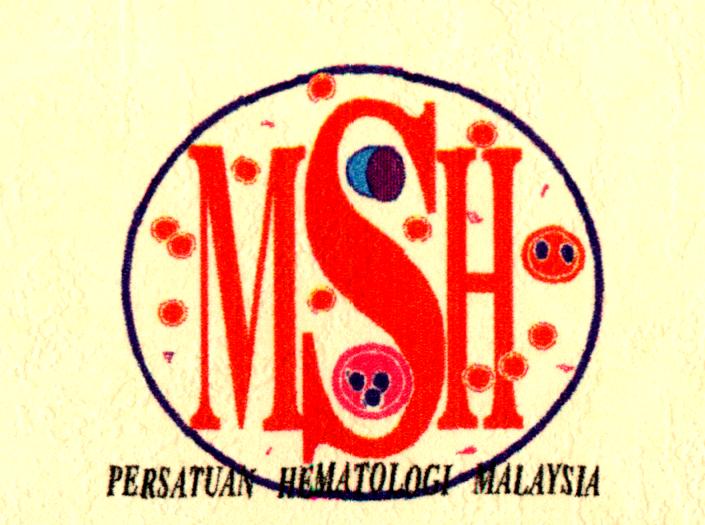 				REGISTRATION AS CLINICAL HAEMATOLOGY TRAINEETRAINEE’S PARTICULARS: Name [in block letters]	:I.C. No			:Institution			:Designation			:Address			:Tel				:  Home:					Office:Email			:QUALIFICATIONPROPOSED TRAINING IN CLINICAL HAEMATOLOGYTRAINING CENTRE: 1]                                                                       	 2]DATE COMMENCE:SUPERVISORS:  1]                                                                  		 2]Applicant’s signature:							Date:STATUS OF APPLICATION [FOR MSH USE ONLY]The application is:     		        Approved 					Not approved	Date Commence		:________________________________________Date Complete		: _______________________________________PROPOSED DATE OF EXIT EXAM: _____________________________Training CommitteeChairperson Signature	: _________________________________________Malaysian Society of HaematologyMalaysian Society of HaematologyOfficial Address:A-3-02, Block A, Oasis Square,No 2, Jalan PJU 1A/7A,Ara Damansara,47301 Petaling JayaSelangorTel No  : +603-76112043Fax No : +603-76112044Email : mshoffice@haematology.org.myDEGREEINSTITUTIONYEARMD/MBBSM.MED / MRCPOthers [please specify]